Раздел № 3 ТрансмиссияОбщее устройство трансмиссии Закончите предложение: «Трансмиссия автомобиля это… ______________________________________________________________________________________________________________________________________________________________________________________________________________________________Расшифруйте колесные формулы автомобилей и подпишите (если знаете) марки автомобилей.4х2_________________________________________________________________4х4_________________________________________________________________6х4_________________________________________________________________6х6_________________________________________________________________Подпишите устройство трансмиссии автомобиля 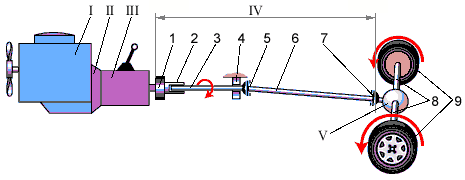 __________________________________________________________________________________________________________________________________________________________________________________________________________________________________________________________________________________________________________________________________________________________________________________________________________________________________________________________________________________________________________________________________________________________________________________________________________________________________________________________________________________________________________________________________________________________________________________________________Какой агрегат трансмиссии устанавливается дополнительно для выключения привода переднего моста? __________________________________________________________________________________________________________________________________________________________________________________________________________________